Leading Learners Multi Academy Trust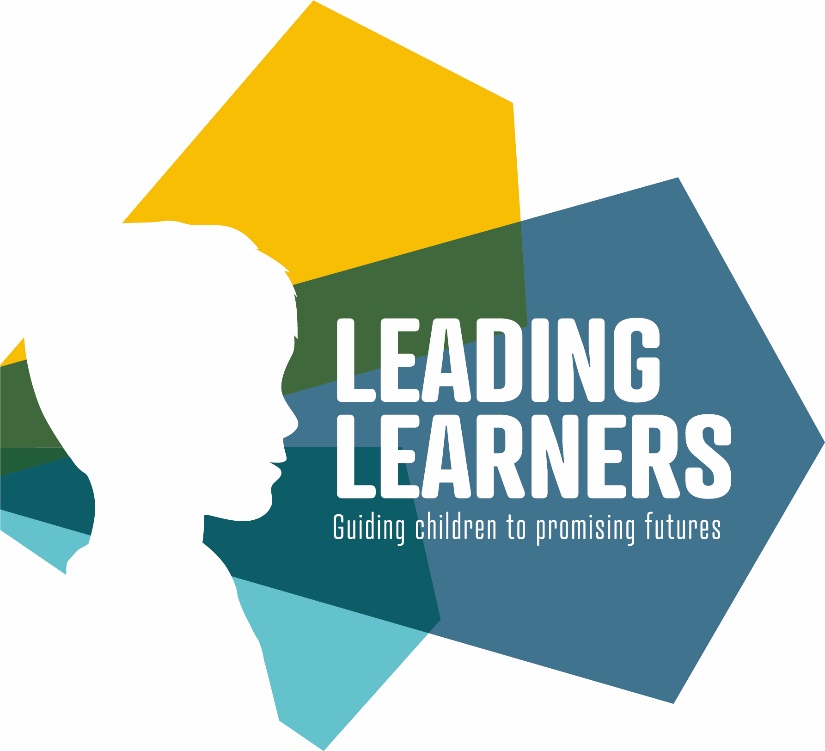 Complaints PolicySchool Attendance PolicyDate Policy Approved:	Policy Review Date: 	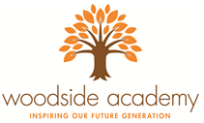 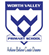 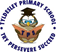 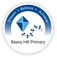 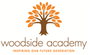 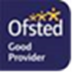 1. Aims	32. Legislation and guidance	33. Roles and responsibilities	34. Recording attendance	55. Authorised and unauthorised absence	76. Strategies for promoting attendance	87. Attendance monitoring	88. Monitoring arrangements	99. Links with other policies	9Appendix 1: attendance codes	91. AimsWe are committed to meeting our obligation with regards to school attendance through our whole-school culture and ethos that values good attendance, including:Promoting good attendance Reducing absence, including persistent and severe absenceEnsuring every pupil has access to the full-time education to which they are entitledActing early to address patterns of absenceBuilding strong relationships with families to ensure pupils have the support in place to attend schoolWe will also promote and support punctuality in attending lessons.2. Legislation and guidance This policy meets the requirements of the working together to improve school attendance from the Department for Education (DfE), and refers to the DfE’s statutory guidance on school attendance parental responsibility measures. These documents are drawn from the following legislation setting out the legal powers and duties that govern school attendance:Part 6 of The Education Act 1996Part 3 of The Education Act 2002Part 7 of The Education and Inspections Act 2006The Education (Pupil Registration) (England) Regulations 2006 (and 2010, 2011, 2013, 2016 amendments)The Education (Penalty Notices) (England) (Amendment) Regulations 2013It also refers to:School census guidanceKeeping Children Safe in EducationMental health issues affecting a pupil's attendance: guidance for schools3. Roles and responsibilities 3.1 The governing boardThe governing board is responsible for:Promoting the importance of school attendance across the school’s policies and ethosMaking sure school leaders fulfil expectations and statutory dutiesRegularly reviewing and challenging attendance dataMonitoring attendance figures for the whole schoolMaking sure staff receive adequate training on attendanceHolding the headteacher to account for the implementation of this policy3.2 The headteacher The headteacher is responsible for: Implementation of this policy at the school Monitoring school-level absence data and reporting it to governorsSupporting staff with monitoring the attendance of individual pupilsMonitoring the impact of any implemented attendance strategies; notably the Local Authority’s Staged Intervention Attendance PolicyIssuing fixed-penalty notices, where necessaryLeading attendance across the schoolOffering a clear vision for attendance improvementEvaluating and monitoring expectations and processesHaving an oversight of data analysisDevising specific strategies to address areas of poor attendance identified through dataBuilding relationships with parents and carers to discuss and tackle attendance issuesCreating intervention reintegration plans in partnership with pupils and their parents and carersDelivering targeted intervention and support to pupils and families Supporting a multi-agency approach to improving school attendanceEnsuring the attendance team are up to date with latest legislation, national and local attendance data and attend any relevant CPD opportunitiesThe designated senior leader responsible for attendance is Ceinwen Lodge (Headteacher) and can be contacted via 01535 604240 or by email at c.lodge@worthvalleyprimary.co.uk3.3 The attendance officerThe school attendance officer is responsible for: Monitoring and analysing attendance data (see section 7)Benchmarking attendance data to identify areas of focus for improvementProviding regular attendance reports to school staff and reporting concerns about attendance to the designated senior leader responsible for attendance and the headteacher Working with education welfare officers to tackle persistent absenceAdvising the headteacher when to issue fixed-penalty noticesThe attendance officer is Tonya Barnes and can be contacted via 01535 604240 or by email at t.barnes@worthvalleyprimary.co.uk3.4 Class teachersClass teachers are responsible for recording attendance on a daily basis, using the correct codes, and submitting this information to the school office via Arbor: school’s management information system.3.5 School office staffSchool office staff will:Take calls from parents and carers about absence on a day-to-day basis and record it on the school systemTransfer calls from parents and carers to the attendance officer or Headteacher in order to provide them with more detailed support on attendance 3.6 Parents and carers Parents and carers are expected to:Make sure their child attends on time, every dayCall the school to report their child’s absence before 9.30am on the day of the absence and each subsequent day of absence, and advise when they are expected to returnProvide the school with more than 1 emergency contact number for their childEnsure that, where possible, appointments for their child are made outside of the school day3.7 PupilsPupils are expected to:Attend school every day on time4. Recording attendance4.1 Attendance register We will keep an attendance register, and place all pupils onto this register.We will take our attendance register at the start of the first session of each school day and once during the second session. It will mark whether every pupil is:PresentAttending an approved off-site educational activityAbsentUnable to attend due to exceptional circumstancesAny amendment to the attendance register will include:The original entryThe amended entry The reason for the amendmentThe date on which the amendment was made The name and position of the person who made the amendmentSee appendix 1 for the DfE attendance codes.We will also record:Whether the absence is authorised or notThe nature of the activity if a pupil is attending an approved educational activityThe nature of circumstances where a pupil is unable to attend due to exceptional circumstancesWe will keep every entry on the attendance register for 3 years after the date on which the entry was made.Pupils must arrive in school between 8.35am and 8.50am on each school day.The register for the first session will be taken at 9.00am and will be kept open until 9.30am. The register for the afternoon session will be taken at 1.00pm.The school day ends at 3.20pm.4.2 Unplanned absence The pupil’s parent or carer must notify the school of the reason for the absence on the first day of an unplanned absence by 9.30am or as soon as practically possible by calling the school office staff (see also section 7). We will mark absence due to physical or mental illness as authorised unless the school has a genuine concern about the authenticity of the illness.Where there are doubts about the authenticity of the illness, the school will ask for medical evidence, such as a doctor’s note, prescription, appointment card or other appropriate form of evidence. We will not ask for medical evidence unnecessarily.If the school is not satisfied about the authenticity of the illness, the absence will be recorded as unauthorised and parents and carers will be notified of this in advance.4.3 Planned absence Attending a medical or dental appointment will be counted as authorised as long as the pupil’s parent or carer notifies the school in advance of the appointment.However, we encourage parents and carers to make medical and dental appointments out of school hours where possible. Where this is not possible, the pupil should be out of school for the minimum amount of time necessary.The pupil’s parent or carer must also apply for other types of term-time absence as far in advance as possible of the requested absence. Go to section 5 to find out which term-time absences the school can authorise. 4.4 Lateness and punctuality A pupil who arrives late:Before the register has closed will be marked as late, using the appropriate codeAfter the register has closed will be marked as absent, using the appropriate codeParents and carers of pupils who are late on 5 or more occasions will be sent a letter of concern, outlining the expectation that punctuality improves4.5 Following up unexplained absenceWhere any pupil we expect to attend school does not attend, or stops attending, without reason, the school will:Call the pupil’s parent or carer on the morning of the first day of unexplained absence to ascertain the reason. If the school cannot reach any of the pupil’s emergency contacts, the school may conduct a home visit.  In the rare event that we cannot contact any of the pupil’s emergency contacts and pupil is not at home during a home visit, we may contact the police and request a welfare check Identify whether the absence is approved or notIdentify the correct attendance code to use and input it as soon as the reason for absence is ascertained – this will be no later than 5 working days after the sessionCall the parent or carer on each day that the absence continues without explanation to ensure proper safeguarding action is taken where necessary. If absence continues, the school will contact the Local Authority.4.6 Reporting to parents and carersThe school will regularly inform parents and carers about their child’s attendance and absence levels.  We will send attendance letters each term.Information outlining class attendance is published in the fortnightly newsletter. 5. Authorised and unauthorised absence 5.1 Approval for term-time absence The headteacher will only grant a leave of absence to a pupil during term time if they consider there to be 'exceptional circumstances'. A leave of absence is granted at the headteacher’s discretion, including the length of time the pupil is authorised to be absent for.We define ‘exceptional circumstances’ as one-off events which are unavoidable, examples may include the death of a close relative, attendance at a funeral, respite care of a looked after child or a housing crisis which prevents attendance.The school considers each application for term-time absence individually; taking into account the specific facts, circumstances and relevant context behind the request. Any request should be submitted as soon as it is anticipated, and in accordance with any leave of absence request form which can be obtained from the school office.  The headteacher may require evidence to support any request for leave of absence. Valid reasons for authorised absence include:Illness (including mental illness) and medical/dental appointments (see sections 4.2 and 4.3 for more detail)Religious observance – where the day is exclusively set apart for religious observance by the religious body to which the pupil’s parents/carers belong. If necessary, the school will seek advice from the parents’ or carers’ religious body to confirm whether the day is set apartTraveller pupils travelling for occupational purposes – this covers Roma, English and Welsh gypsies, Irish and Scottish travellers, showmen (fairground people) and circus people, bargees (occupational boat dwellers) and new travellers. Absence may be authorised only when a traveller family is known to be travelling for occupational purposes and has agreed this with the school, but it is not known whether the pupil is attending educational provision5.2 Legal sanctions The school or local authority can fine parents/carers for the unauthorised absence of their child from school, where the child is of compulsory school age.If issued with a fine, or penalty notice, each parent or carer must pay £60 within 21 days or £120 within 28 days. The payment must be made directly to the local authority.Penalty notices can be issued by a headteacher, local authority officer or the police. The decision on whether or not to issue a penalty notice may take into account:The number of unauthorised absences occurring within a rolling academic year One-off instances of irregular attendance, such as holidays taken in term time without permissionWhere an excluded pupil is found in a public place during school hours without a justifiable reasonIf the payment has not been made after 28 days, the local authority can decide whether to prosecute or withdraw the notice.6. Strategies for promoting attendance Senior leaders greet each pupil at the main gate every morningClass attendance is read out during Friday’s celebration assembly.  The winning class are awarded the attendance trophy containing a small individual prize for each pupilClasses earning 99% or more are awarded with an extra-long playtime, hot chocolate and biscuit the following MondayClasses achieving 100% attendance are rewarded with a non-uniform day the following MondayA half termly attendance raffle is held during the final celebration assembly of each half term.  All pupils with 100% attendance during that half term are entered into a raffle to win a scooter or skateboardIn the instances when a pupil’s attendance becomes a concern, parents and carers will be invited into school to meet with the attendance team with a view to identifying and overcoming any barriers which may be impacting a child’s attendanceSchool staff endeavour to build and maintain strong relationships with persistently (-90%) and severely (-50%) absent children and their families and use these to design bespoke packages of support for persistently and severely absent pupils7. Attendance monitoringWorth Valley Primary School monitors and analyses attendance and absence data in accordance with the Local Authority’s Staged Intervention Attendance Policy.  Letters are sent to parents and carers when their child’s attendance becomes a concern.7.1 Monitoring attendanceThe school will:Monitor attendance and absence data half-termly, termly and yearly across the school and at an individual pupil levelIdentify whether or not there are particular groups of children whose absences may be a cause for concernPupil-level absence data will be collected each term and published at national and local authority level through the DfE's school absence national statistics releases. The underlying school-level absence data is published alongside the national statistics. The school will compare attendance data to the national average, and share this with the governing board. 7.2 Analysing attendanceThe school will:Analyse attendance and absence data regularly to identify pupils or cohorts that need additional support with their attendance, and use this analysis to provide targeted support to these pupils and their familiesLook at historic and emerging patterns of attendance and absence, and then develop strategies to address these patterns  7.3 Using data to improve attendanceThe school will:Provide regular attendance reports to school and Trust leaders, to facilitate discussions with pupils and familiesUse data to monitor and evaluate the impact of any interventions put in place in order to modify them and inform future strategies7.4 Reducing persistent and severe absencePersistent absence is where a pupil misses 10% or more of school, and severe absence is where a pupil misses 50% or more of school.The school will:Use attendance data to find patterns and trends of persistent and severe absenceHold regular meetings with the parents and carers of pupils who the school (and/or local authority) considers to be vulnerable, or are persistently or severely absent, to discuss attendance and engagement at schoolProvide access to wider support services to remove the barriers to attendance, in line with the Local Authority’s Staged Intervention Attendance Policy8. Monitoring arrangements This policy will be reviewed as guidance from the local authority or DfE is updated, and as a minimum every two years by the Headteacher.  At every review, the policy will be approved by the full governing board. 9. Links with other policies This policy links to the following policies:Child protection and safeguarding policyBehaviour policyAppendix 1: attendance codes The following codes are taken from the DfE’s guidance on school attendance.CodeDefinitionScenario/Present (am)Pupil is present at morning registration\Present (pm)Pupil is present at afternoon registrationLLate arrivalPupil arrives late before register has closedBOff-site educational activityPupil is at a supervised off-site educational activity approved by the schoolDDual registeredPupil is attending a session at another setting where they are also registeredJInterviewPupil has an interview with a prospective employer/educational establishmentPSporting activityPupil is participating in a supervised sporting activity approved by the schoolVEducational trip or visitPupil is on an educational visit/trip organised, or approved, by the schoolWWork experiencePupil is on a work experience placementCodeDefinitionScenarioAuthorised absenceAuthorised absenceAuthorised absenceCAuthorised leave of absencePupil has been granted a leave of absence due to exceptional circumstancesEExcludedPupil has been excluded but no alternative provision has been madeHAuthorised holidayPupil has been allowed to go on holiday due to exceptional circumstancesIIllnessSchool has been notified that a pupil will be absent due to illnessMMedical/dental appointmentPupil is at a medical or dental appointmentRReligious observancePupil is taking part in a day of religious observanceSStudy leaveYear 11 pupil is on study leave during their  public examinationsTGypsy, Roma and traveller absencePupil from a traveller community is travelling, as agreed with the schoolUnauthorised absenceUnauthorised absenceUnauthorised absenceGUnauthorised holidayPupil is on a holiday that was not approved by the schoolNReason not providedPupil is absent for an unknown reason (this code should be amended when the reason emerges, or replaced with code O if no reason for absence has been provided after a reasonable amount of time)OUnauthorised absenceSchool is not satisfied with reason for pupil's absenceUArrival after registrationPupil arrived at school after the register closedCodeDefinitionScenarioXNot required to be in schoolPupil of non-compulsory school age is not required to attendYUnable to attend due to exceptional circumstancesSchool site is closed, there is disruption to travel as a result of a local/national emergency, or pupil is in custodyZPupil not on admission registerRegister set up but pupil has not yet joined the school#Planned school closureWhole or partial school closure due to half-term/bank holiday/INSET day